СеминарСамариной                             Ирины Михайловны  Исх. № 8-с  от 14.03.2017                                               Данное письмо является основанием для оплаты, ст. 437 ГК РФ   Приглашаем на информационно-консультационный семинар  Самариной И.М.                              04 апреля  2017 года     (Барнаул, пр. Ленина,39, 4-й этаж, конференц-зал)Практические вопросы подготовки бухгалтерской и                                                                      налоговой отчетности за 1 квартал 2017 года  - все самое важное.1. Практические вопросы формирования бухгалтерской отчетности   и ведения учета в 2017 году. Новые  разъяснения Минфина России по бухгалтерскому учету. Первичные документы. Распределение чистой прибыли: правовые аспекты и налоговые последствия.  Выплата дивидендов. 2.  Налоговое и неналоговое администрирование.2.1.  Общие вопросы  Проверки -2017: риск-ориентированный поход в работе 33 надзорных органов (анализ постановлений Правительства и иных нормативных документов 2017г).	Изменения в части первой НК РФ. Последние разъяснения Верховного и Конституционного судов  по применению норм НК РФ (контроль за уровнем  применяемых цен, займы и т.д.)2.2. Налог на прибыль в 2017 году: что следует учесть при расчете налога за первый квартал 2017 года.Изменения с 2017г  в составе учитываемых для налогообложения доходов и расходов. Разбираемся на примерах: улучшения и ухудшения в части. 
• резервирования сомнительных долгов;
• переноса убытков 
•. учета контролируемой задолженности; выдачи гарантий и поручительств.Обновленная  форма декларации – что и для кого изменилось. изменение в распределении налогов между федеральным бюджетом и субъектом РФ.Обновленный классификатор основных средств (с 01.01.2017). Особенности определения  амортизационной группы по б/у основному средству, приобретенному после 31 декабря 2016 года и др вопросы.Сложные вопросы учета и отражения в отчетности отдельных расходов. Беспроцентные займы. Обзор арбитражной практики. 2.3. НДС.Изменения законодательной базы. Новое в администрировании НДС.Декларация по НДС с изменениями с 2017 года: отчетность за 1 квартал по измененной форме; нюансы указания кодов видов операций и их роль при камеральной проверке; особенности отражения отдельных хозяйственных операций Новая статья 174.2 НК РФ с 2017 года в части определения понятия «электронных услуг» и возникновения новых обязанностей налоговых агентов у организаций и ИП.На что необходимо обратить особое внимание при расчете НДС в 2017 году. Сложные ситуации при исчислении и вычете НДС (период вычета НДС,НДС по основным средствам, авансам, возврат товара, компенсация понесенных расходов, случаи восстановления НДС и др.). Судебная практика.2.4. «Зарплатные» налоги и сборы.Отчетность по страховым взносам за 1 квартал 2017г: разбираемся с особенностями заполнения.Обзор официальных разъяснений по исчислению и уплаты страховых взносов.Разъяснения по применению норм в отношении НДФЛ.2.5. Прочее (вопросы исчисления имущественных налогов и т.д.)Стоимость участия в семинаре:    При оплате до 27 марта  -  5000 руб. НДС нет. При оплате  28 марта   и позже – 5500 руб. НДС нетВ стоимость семинара включены:  раздаточный материал, канцелярские принадлежности, обед,  кофе-пауза.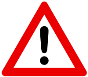 АКЦИЯ:   при посещении 4 семинаров в  течение 2017г  -  оформляется  сертификат ИПБ России  (40 час) АКЦИЯ:   Для Клиентов, у которых есть действующие договора с компаниями Центра «Актив С» на обслуживание  систем СПС «ГАРАНТ», обслуживание  1С, создание и обслуживание сайтов или услуг системного администратора - скидка 50%.Реквизиты для оплаты:   Семинар состоится  с 10-00 до  16-00  часов. Начало регистрации в 9-30.Внимание!   Уважаемые коллеги,  в связи  с вступлением  в силу нового закона О бухгалтерском учете на семинар                  допускаются   слушатели, прибывшие с подписанными  со стороны своей организации  договором и актом  (формы договора и акта размещены на сайте www.aktiv-c.ru) Благодарим за понимание!Дополнительная информация и обязательная регистрация на  сайте:  www.aktiv-c.ru                    или  (383) 20-20-693, (383) 24-93-468,  8-913-914-45-45     или    e-mail: manager@aktiv-c.ru